PLANOSPLANTA ARQUITECTONICAPLANTA CONSTRUCTIVAPLANTA ELECTRICAPLANTA DE SUELOSFACHADASAREA DE JUEGOSDETALLE DE ACCESODETALLE DE SENDERO Y PLACADETALLE DE AREA DE ZUMBAEQUIPAMIENTO #1EQUIPAMIENTO #2MOBILIARIOPERSPECTIVAS #1PERSPECTIVAS #2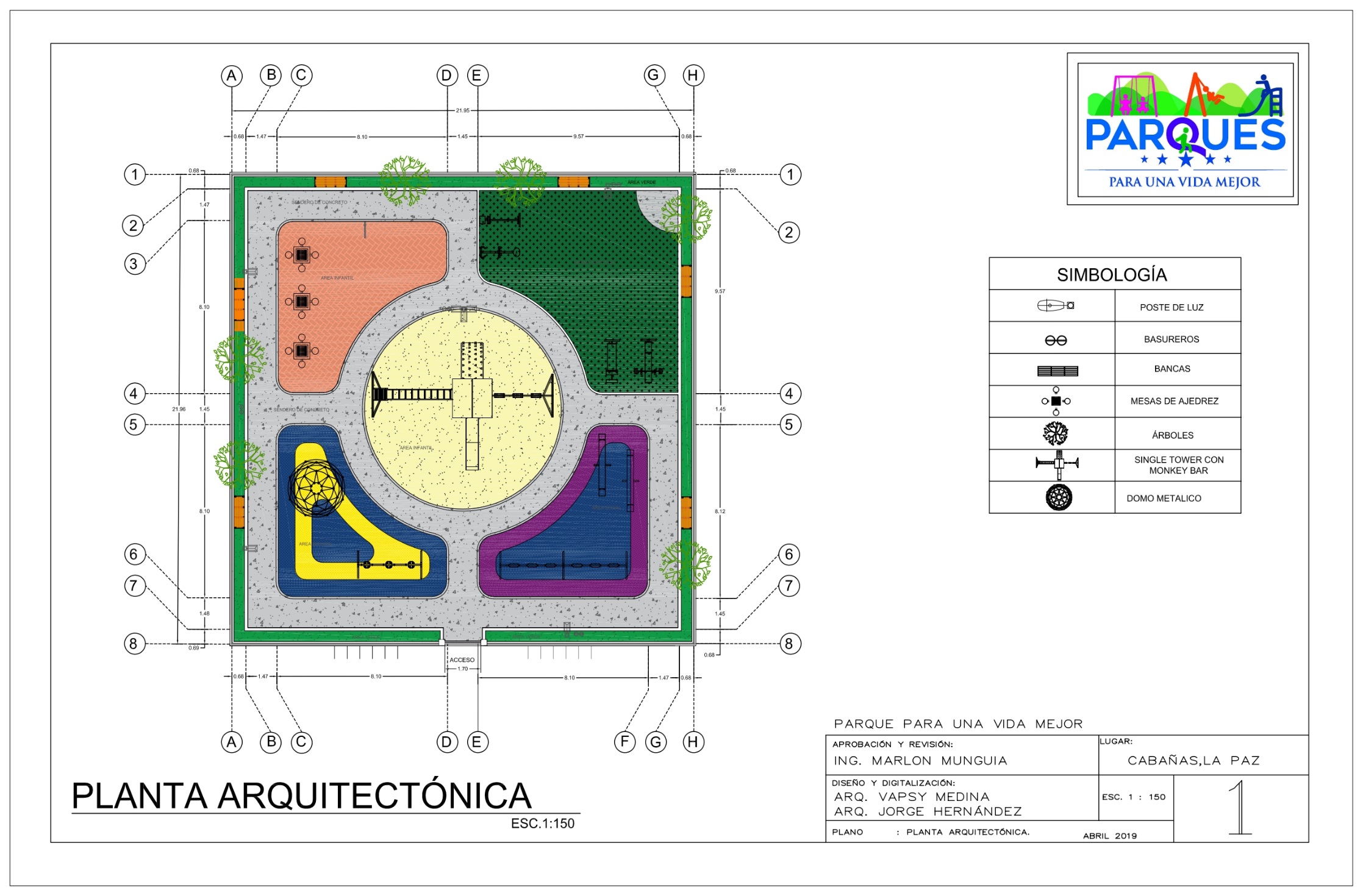 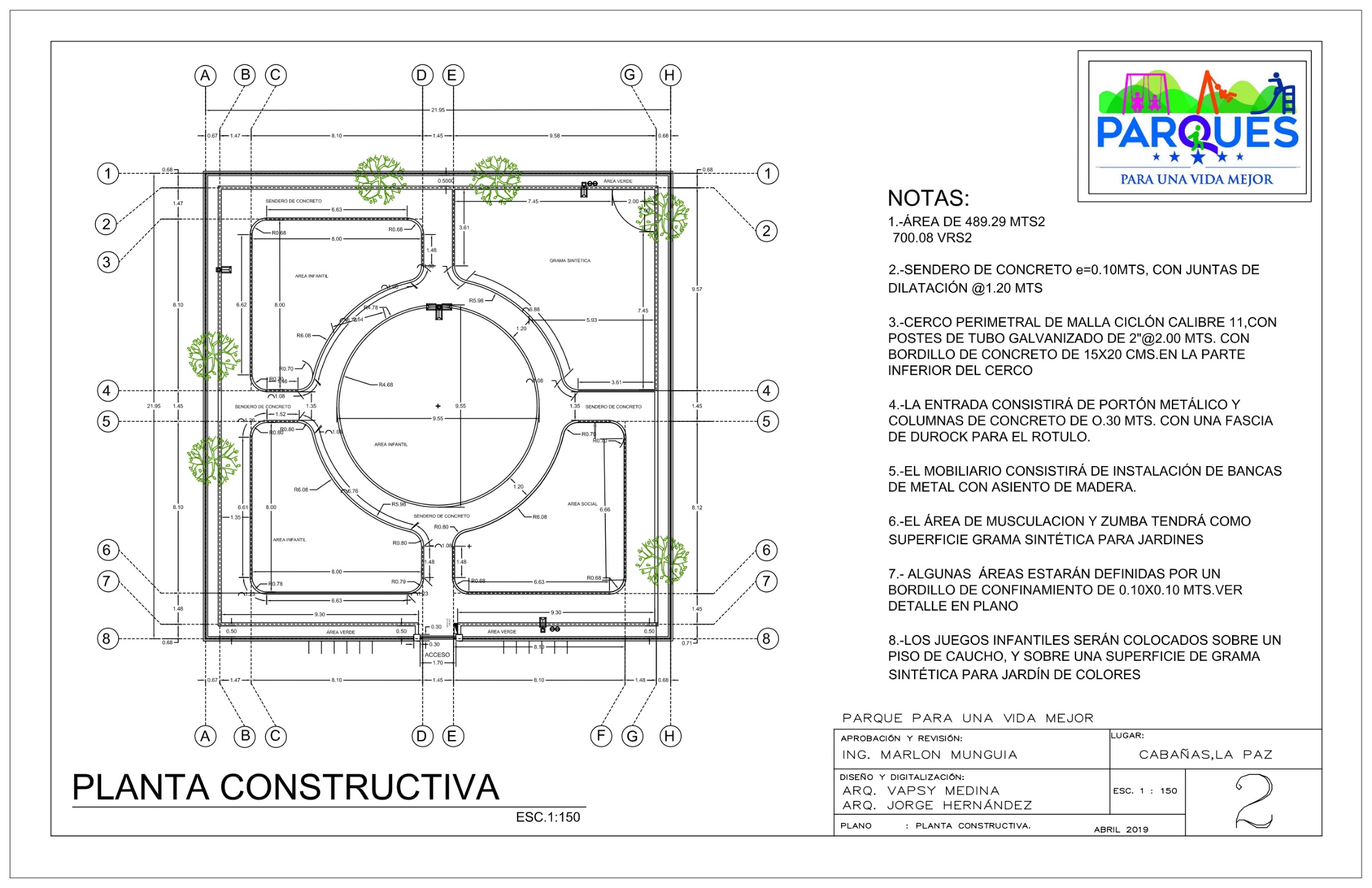 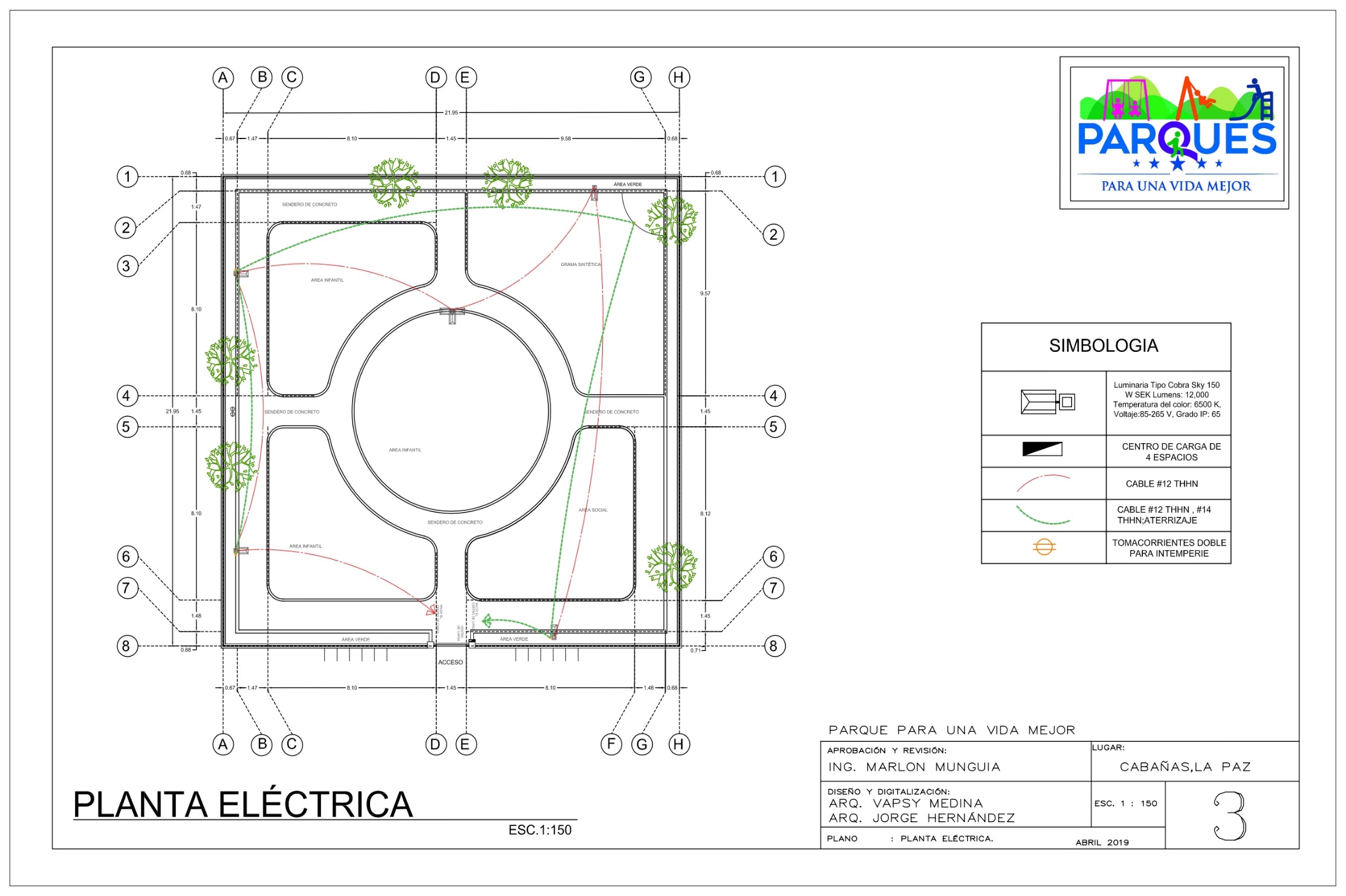 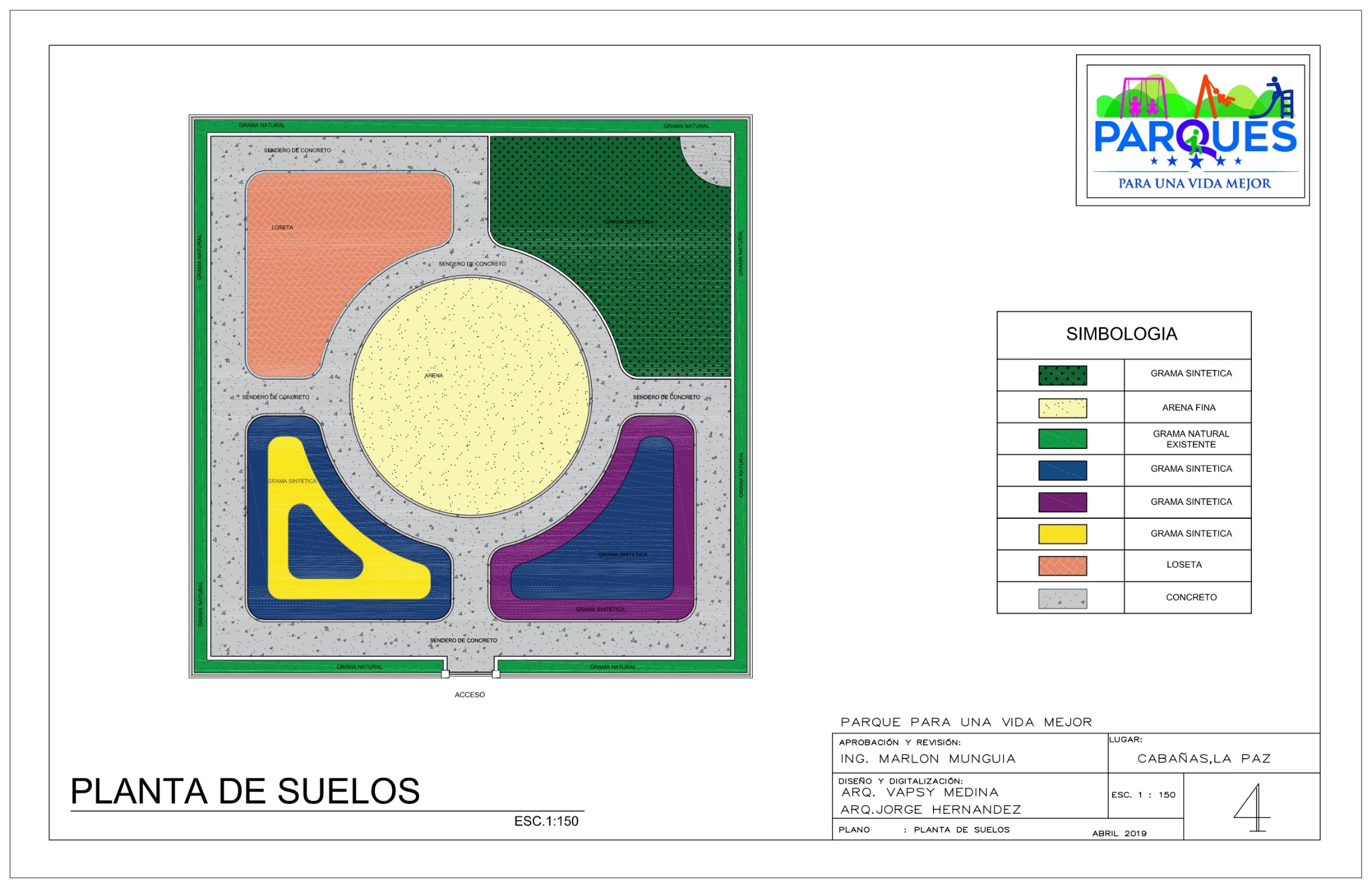 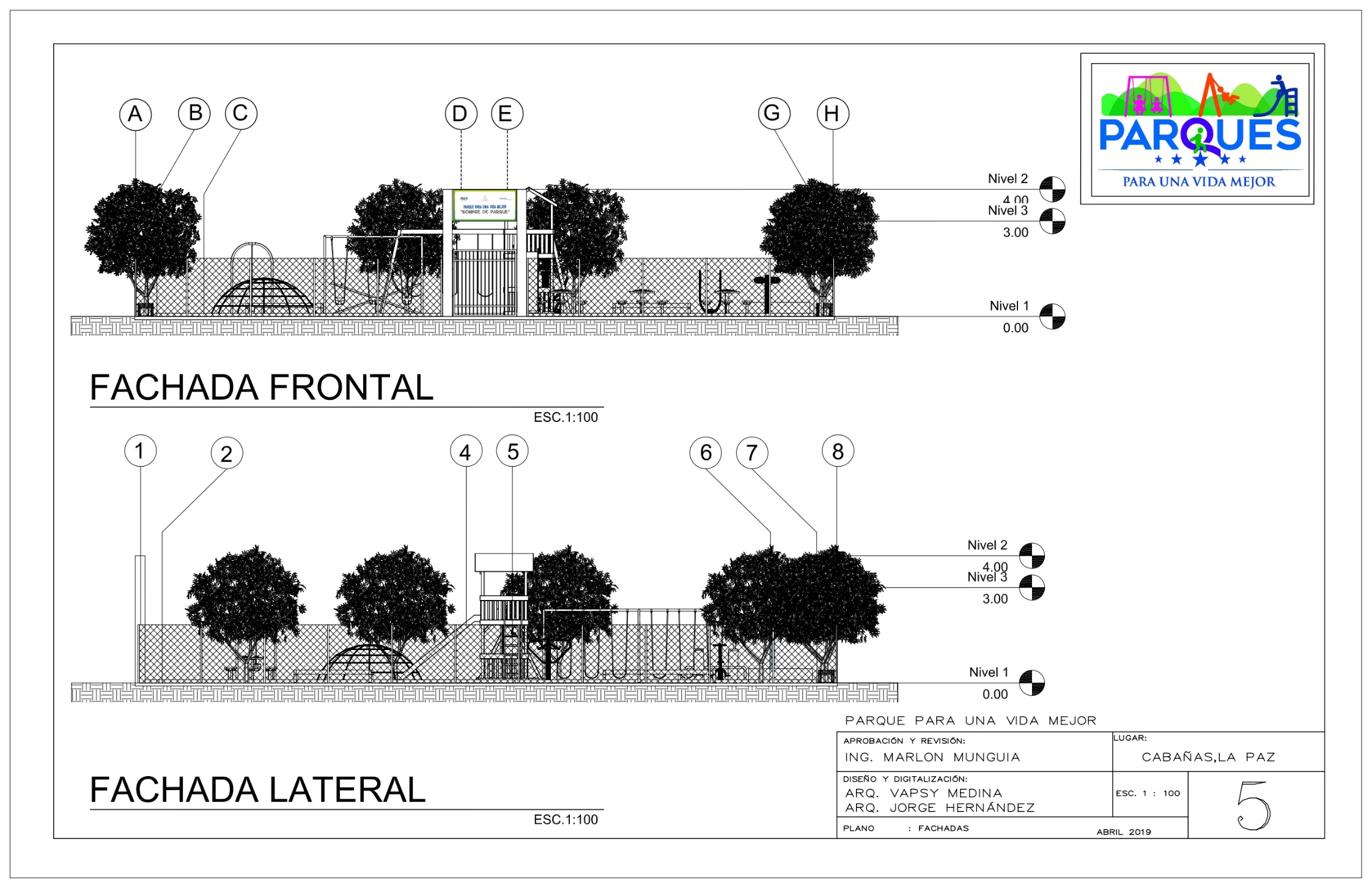 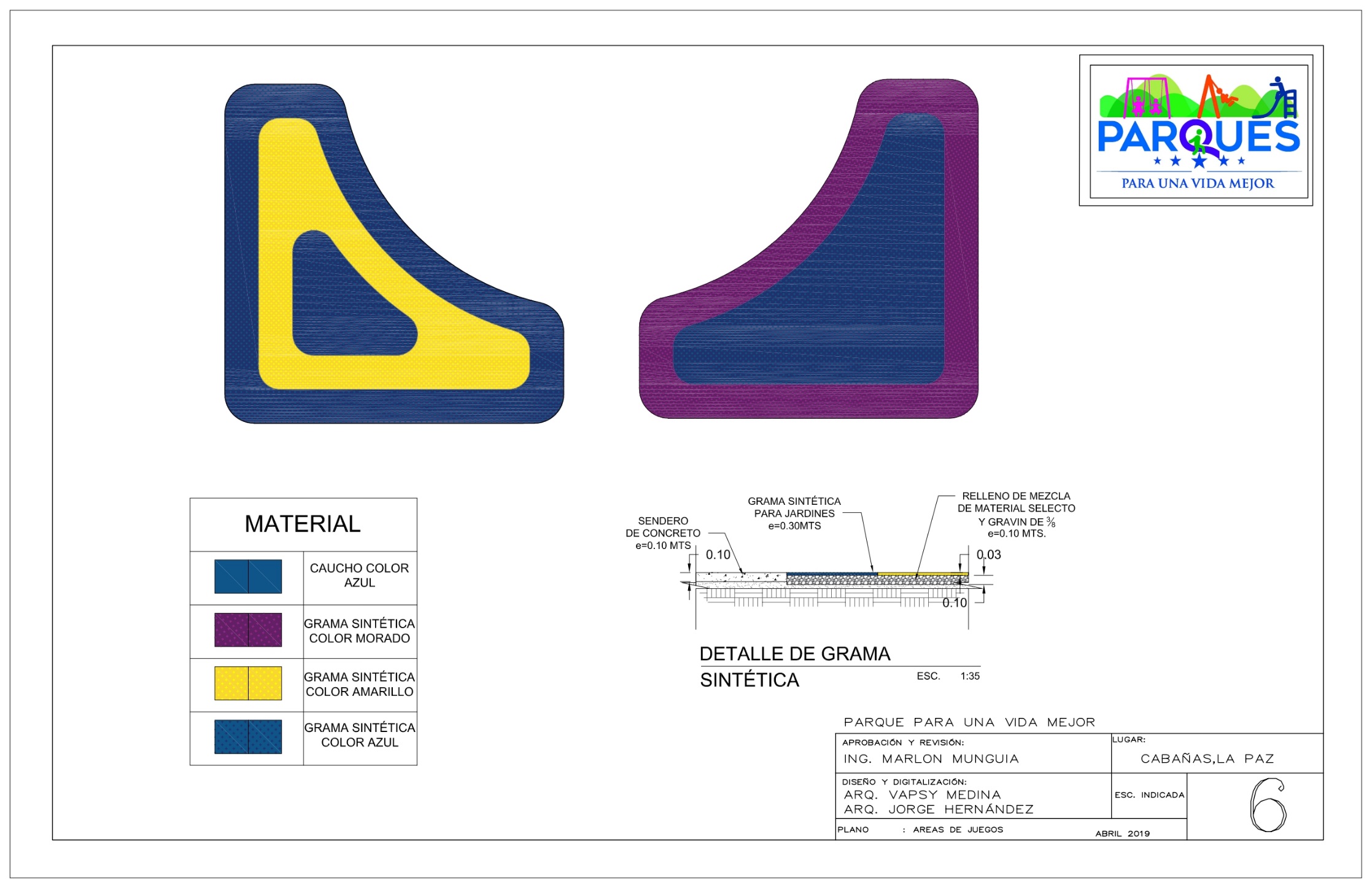 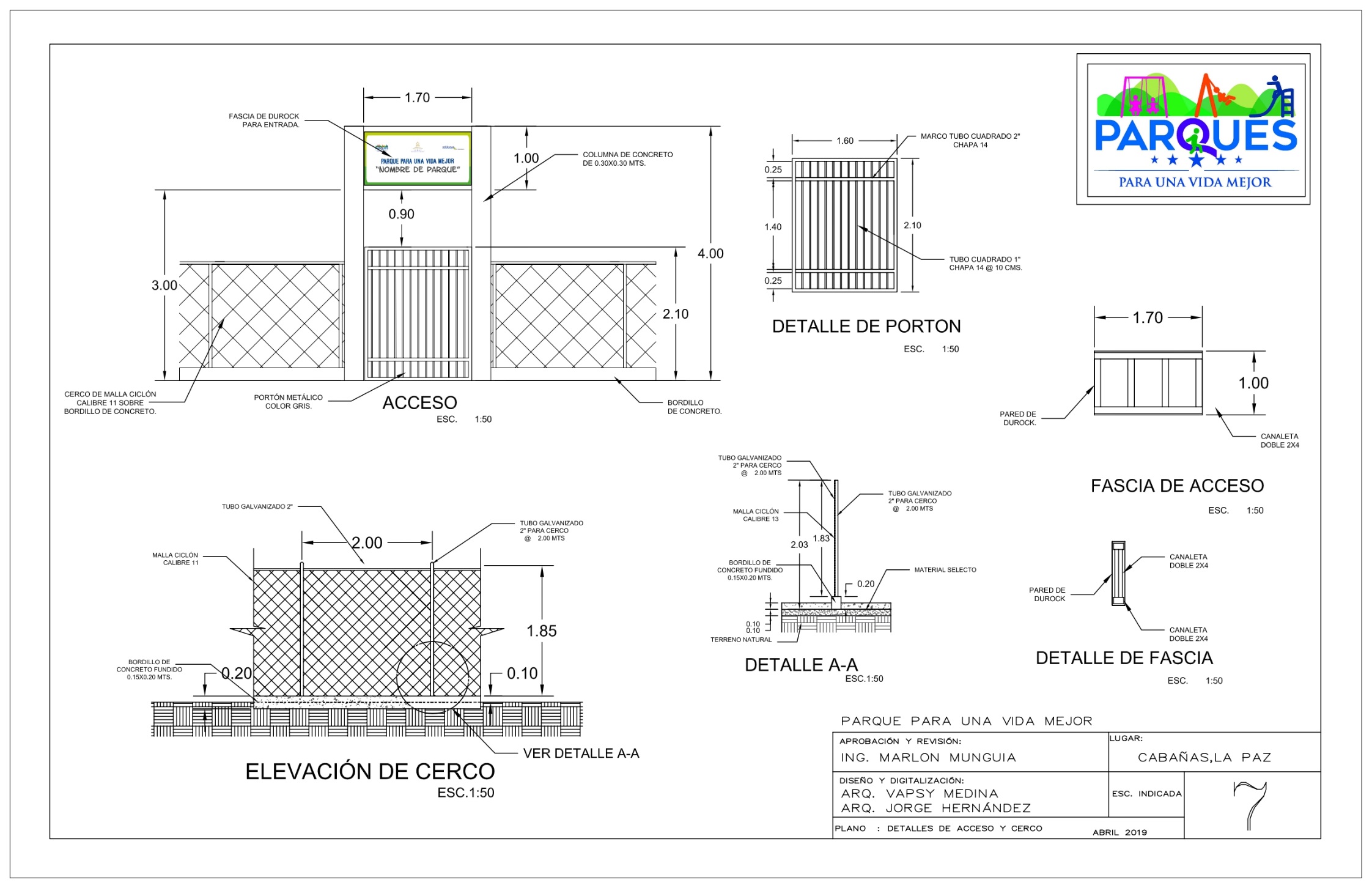 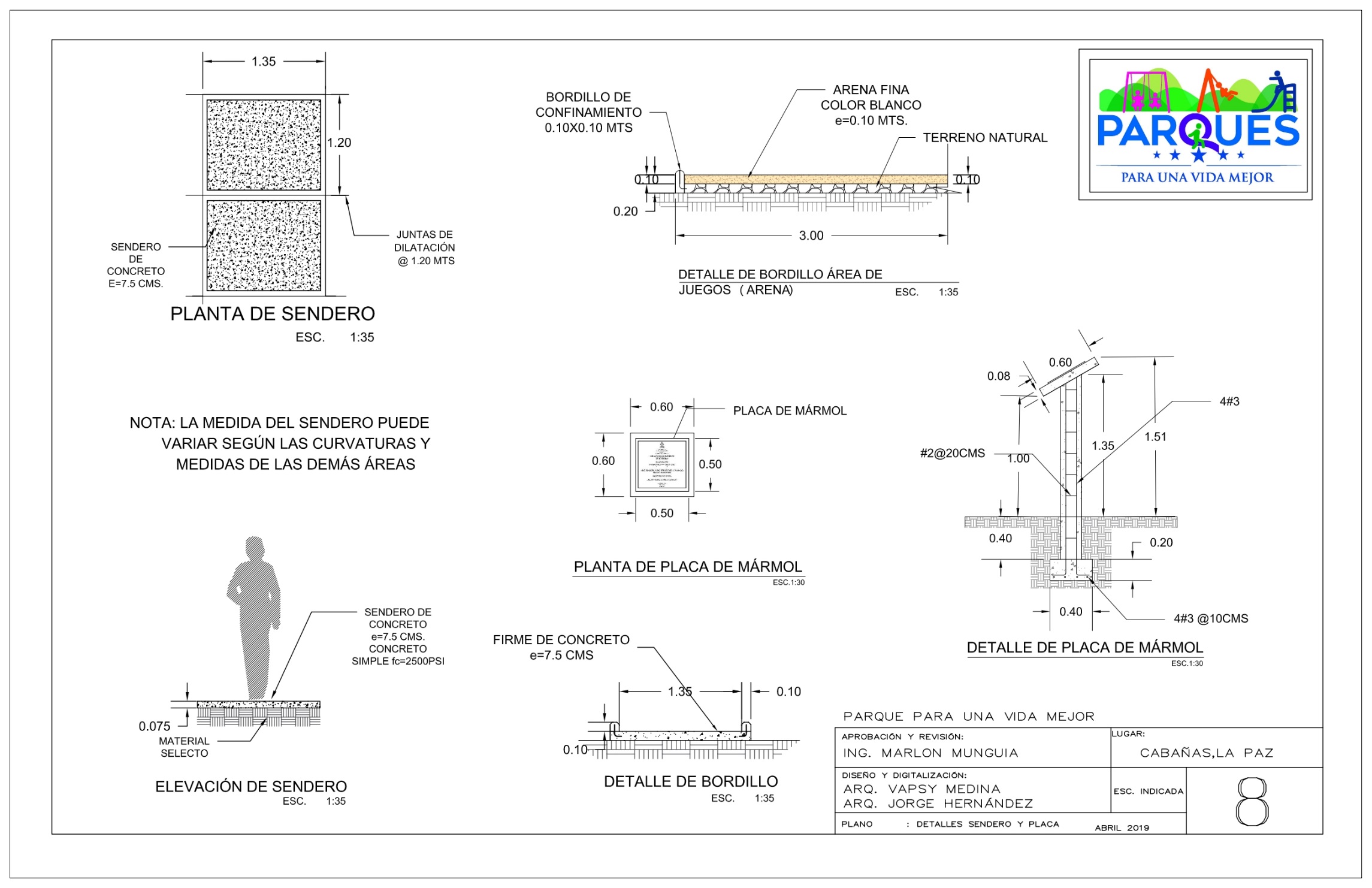 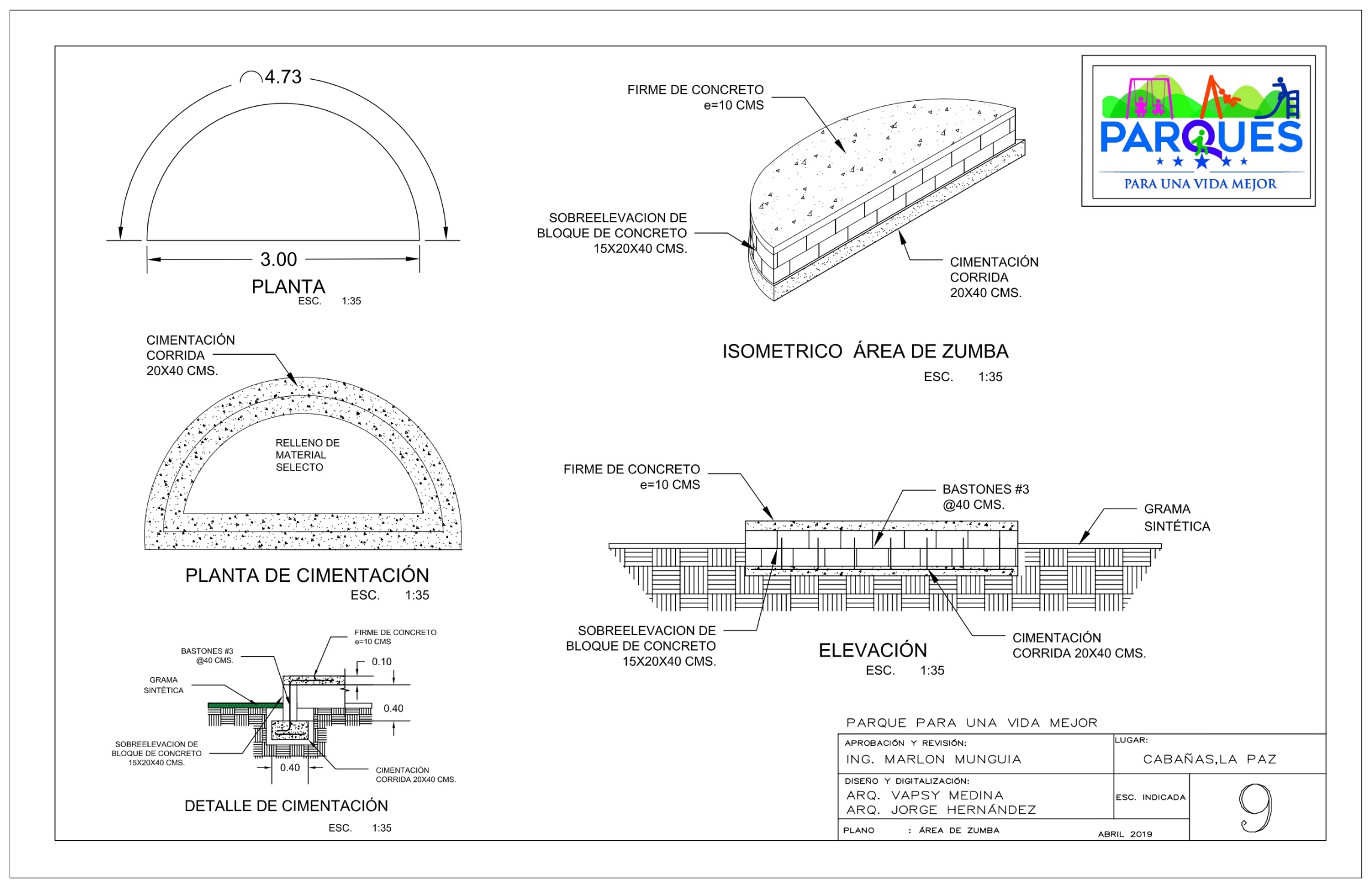 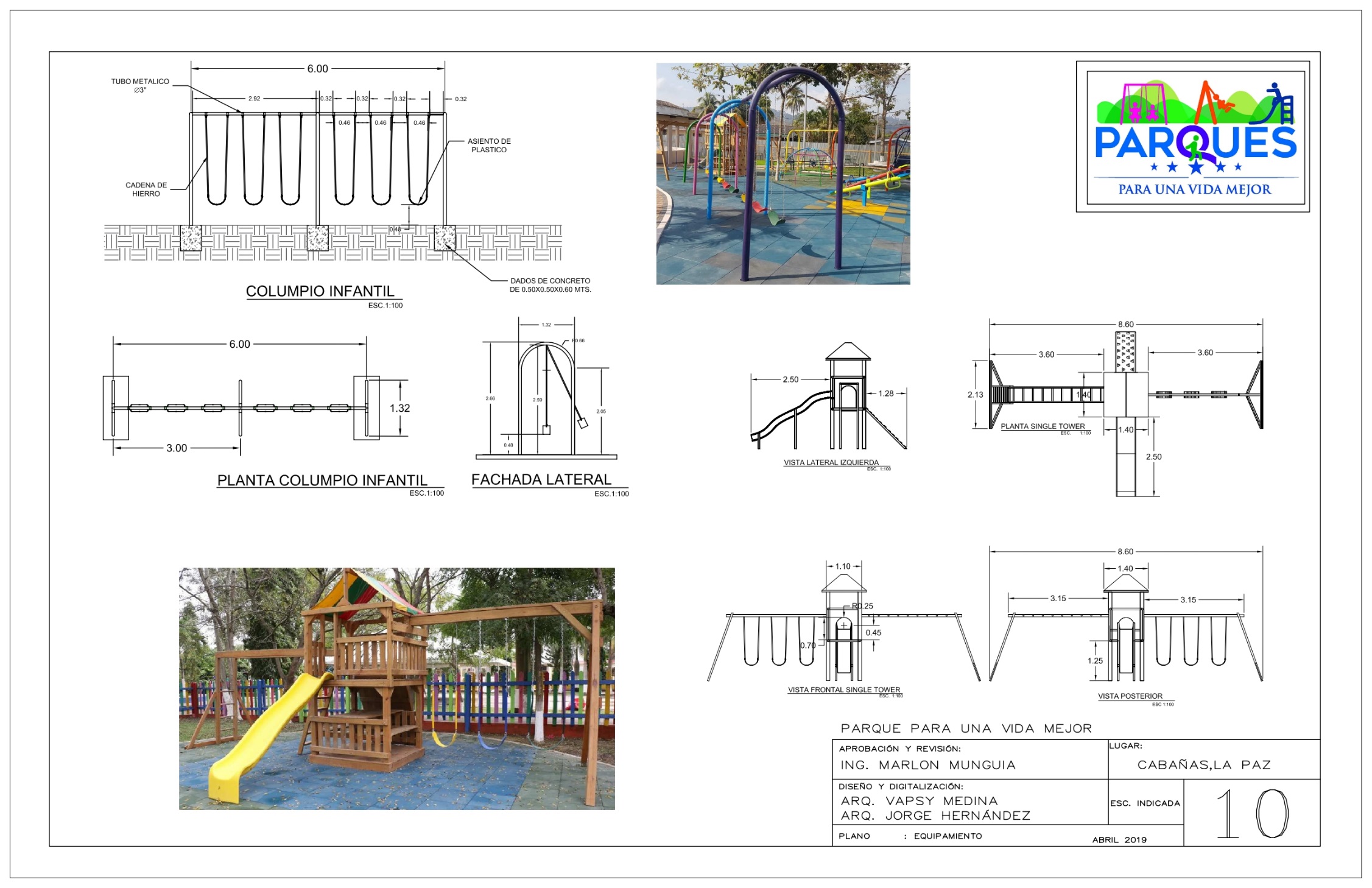 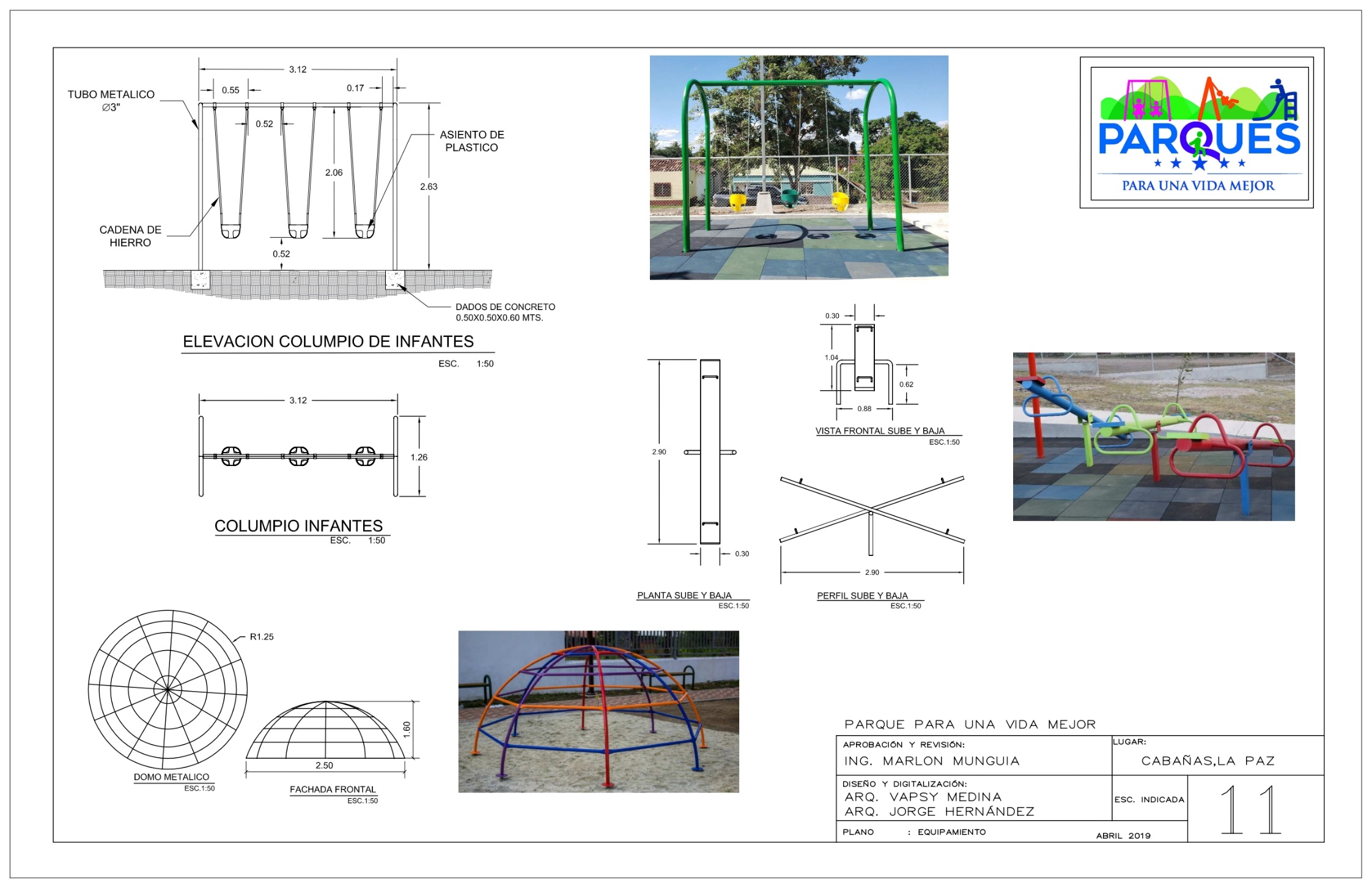 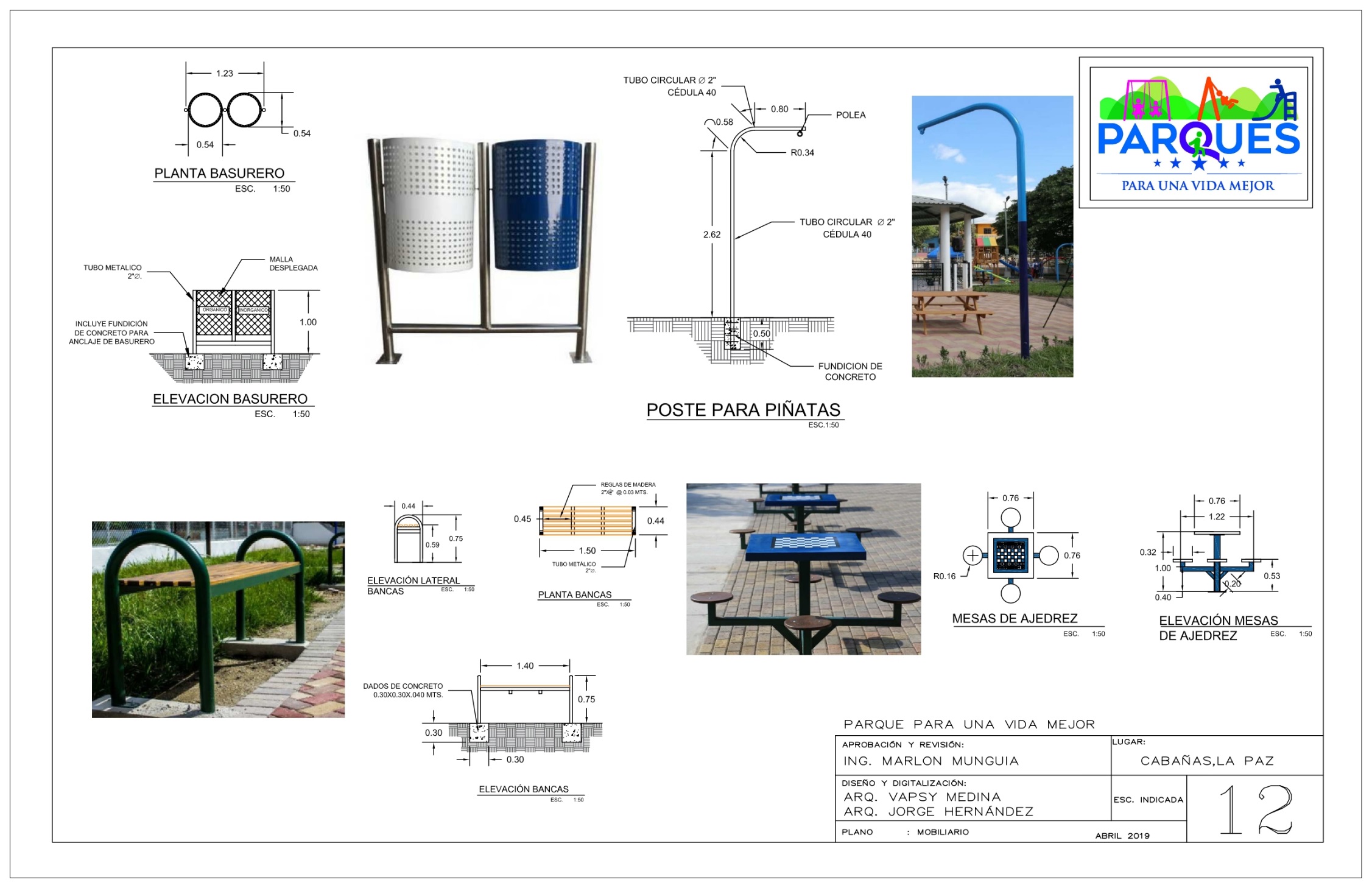 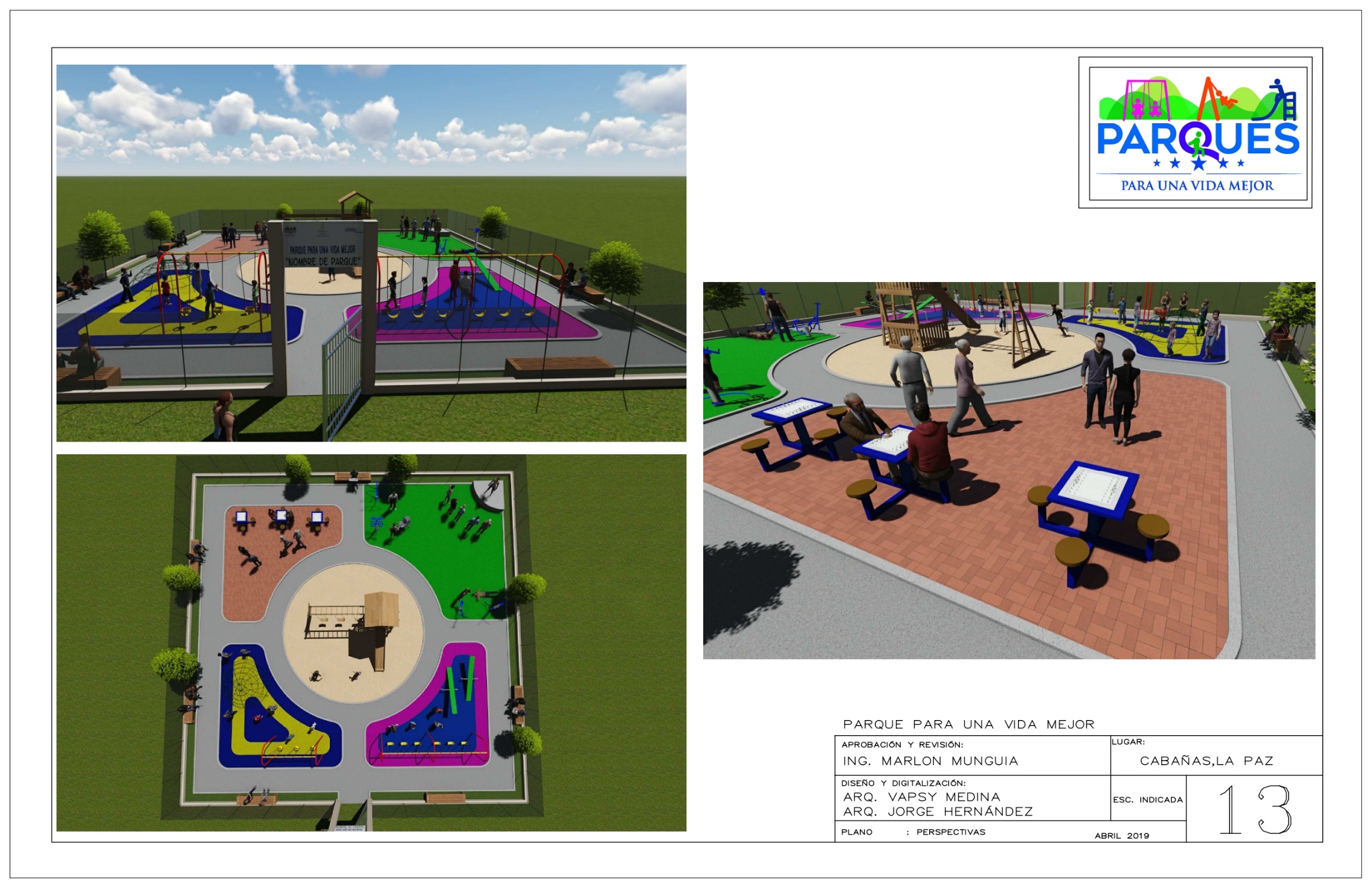 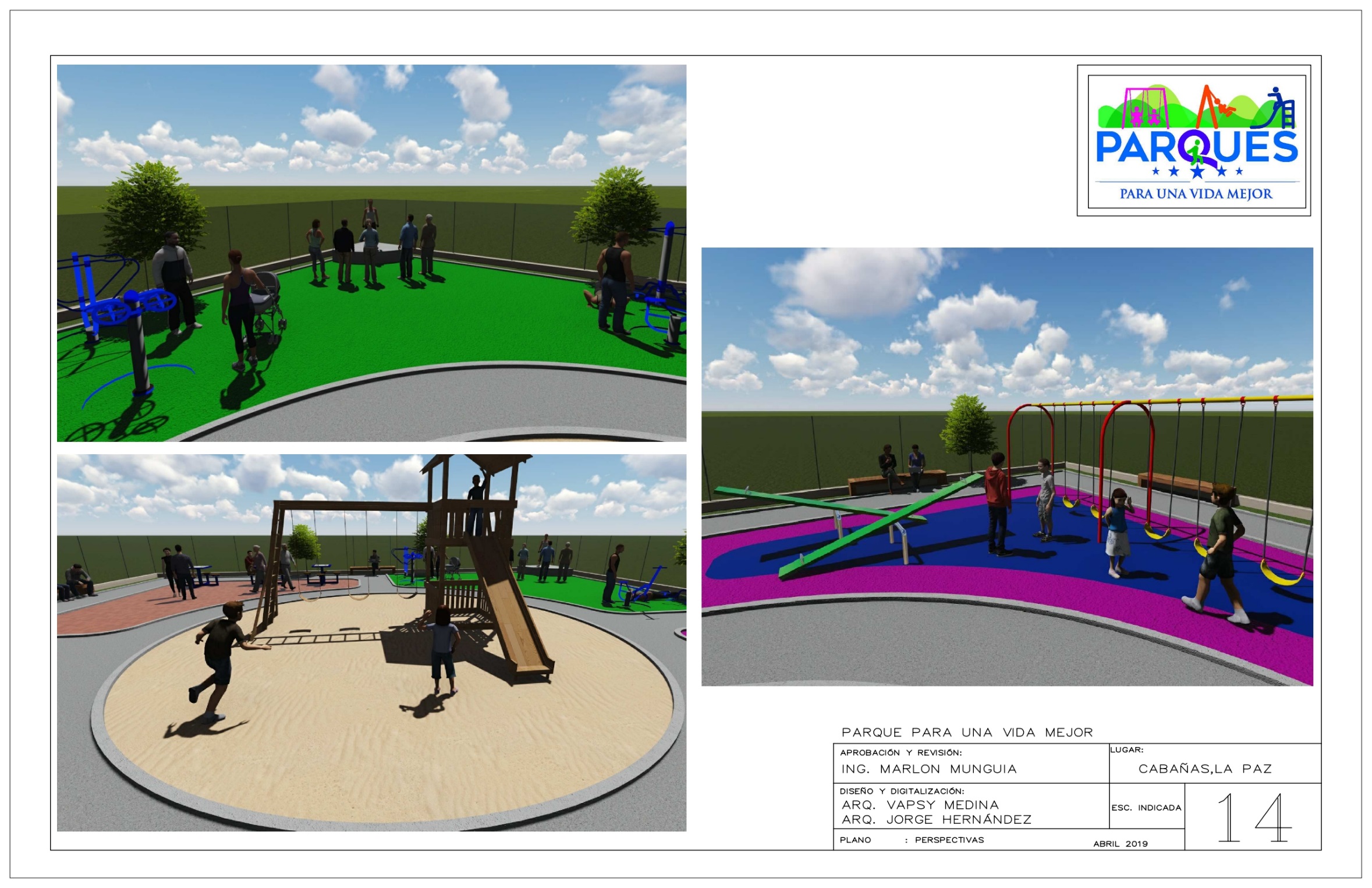 